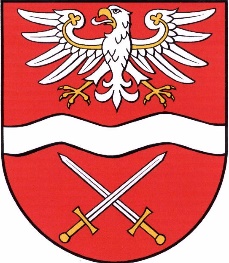 PRZEWODNICZĄCY RADY POWIATU  W  SOCHACZEWIEZawiadamia Mieszkańców Powiatu Sochaczewskiego,
 że w dniu  16 lipca 2021 r. o godz. 1300 w sali konferencyjnej Starostwa Powiatowego w Sochaczewie ul. Piłsudskiego 65 odbędzie się XXIV SESJA  RADY  POWIATU W SOCHACZEWIEz proponowanym porządkiem obrad:Otwarcie obrad.Przyjęcie porządku obrad.Rozpatrzenie projektów uchwał w sprawie:zmiany Uchwały w sprawie Wieloletniej Prognozy Finansowej Powiatu Sochaczewskiego;zmiany Uchwały Budżetowej Powiatu Sochaczewskiego na rok 2021.Informacje z prac Zarządu Powiatu między sesjami.Informacje Przewodniczącego Rady o działaniach podjętych od ostatniej Sesji.Wnioski i oświadczenia radnych.Sprawy różne.Zakończenie obrad.Przewodniczący Rady Powiatu w  Sochaczewie Andrzej Kierzkowski 